Inbjudan till årets skidting 7/5-22. 	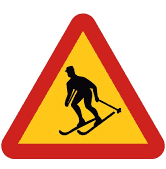 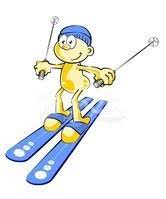 Plats: Granåsen, BålstaStart ting: 09.00- slut ca 14.00Vi summerar vintern 21/22, samt går igenom ett antal punkter för säsongen 22/23. Förslag på tävlingsprogram presenteras, men då behöver vi er hjälp att se till att söka tävling senast 28/4 med mail till janne.10911@gmail.com på de tävlingar ni önskar genomföra kommande säsong.Upplands skidförbund bjuder på lunch, eventuell specialkost meddelas i anmälningsmailet. Vi önskar att minst en från varje förening har möjlighet att närvara, samt att den som representerar föreningen har mandat att ta beslut på tinget för sin förening.Anmälan senast 2/5-22 till janne.10911@gmail.com								/LK Uppland 